Gratitude JournalMood of the week – which one did you feel like the most this week……..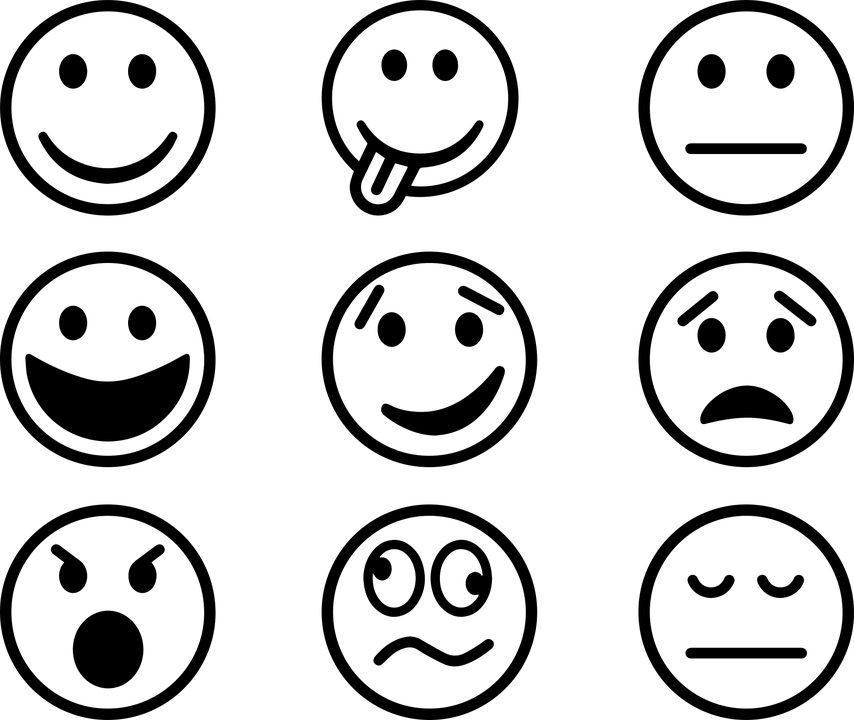 And why?This week the three things I’m most grateful for are - Today I smiled because - This week I laughed the most when - Draw a picture of someone who is a kind personWrite a thank you note to someone who has helped you because showing our thanks to others helps you to feel happier yourself Draw a picture of a happy memory – who were you with, what can you remember the most?